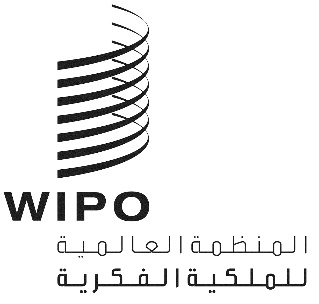 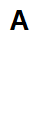 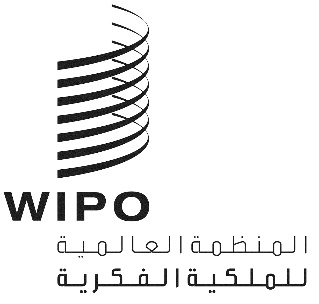 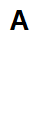 CWS/9/16الأصل: بالإنكليزيةالتاريخ: 10 سبتمبر 2021 اللجنة المعنية بمعايير الويبوالدورة التاسعةجنيف، من 1 إلى 5 نوفمبر 2021نشر نتائج الجزء الثاني من الدراسة الاستقصائية حول نفاذ الجمهور إلى معلومات البراءاتوثيقة من إعداد المكتب الدوليمعلومات أساسيةوافقت اللجنة المعنية بمعايير الويبو (لجنة المعايير)، في دورتها الثامنة التي عٌقدت في 2020 على نشر نتائج الجزء الأول من الدراسة الاستقصائية حول نفاذ الجمهور إلى معلومات البراءات. كما وافقت لجنة المعايير على الاستبيان المنقح الخاص بالجزء الثاني من الدراسة الاستقصائية على النحو الذي قدمته فرقة العمل المعنية بنفاذ الجمهور إلى معلومات البراءات. وأُضيف سؤال آخر إلى الدراسة الاستقصائية خلال الدورة الثامنة للجنة المعايير. وطلبت لجنة المعايير من الأمانة إصدار تعميم يدعو مكاتب الملكية الفكرية للمشاركة في الجزء الثاني من الدراسة الاستقصائية. (انظر الفقرات من 70 إلى 72 ومن 122 إلى 125 من الوثيقة CWS/8/24).نتائج الدراسة الاستقصائيةأصدرت الأمانة في مايو 2021 التعميم C.CWS.146 تدعو فيه مكاتب الملكية الفكرية للمشاركة في الجزء الثاني من الدراسة الاستقصائية حول نفاذ الجمهور إلى معلومات البراءات. وتم استلام الردود حتى أغسطس 2021. وأثناء إصدار الدراسة الاستقصائية، حُذف السؤال الجديد الذي تمت إضافته خلال الدورة الثامنة للجنة المعايير عن غير قصد من الاستبيان الصادر. ونظرًا لأن منصة الدراسة الاستقصائية لا تسمح بإجراء تعديلات عليها مباشرة، فقد قرر المكتب الدولي إصدار دراسة استقصائية تكميلية منفصلة تضم فقط السؤال المحذوف. وطُلب من المستجوَبين الذين ردوا على الجزء الثاني من الدراسة الاستقصائية الرئيسية الرد أيضًا على الدراسة الاستقصائية التكميلية.وحلل المكتب الدولي، بصفته الجهة المشرفة على فرقة العمل، الردود ونشر النتائج على صفحة الويكي الخاصة بفرقة العمل المعنية بنفاذ الجمهور إلى معلومات البراءات. وقدمت فرقة العمل التقرير التالي لتنظر فيه لجنة المعايير. ويمكن الاطلاع على الردود على الدراسة الاستقصائية على الرابط https://www.wipo.int/edocs/mdocs/cws/en/cws_9/cws_9_item_16.zip. وطلبت فرقة العمل من لجنة المعايير أن توافق على نشر نتائج الدراسة الاستقصائية في الجزء 7 من دليل الويبو بشأن المعلومات والوثائق المتعلقة بالملكية الصناعية.التحليلاتوردت الردود على الدراسة الاستقصائية من 36 مكتبا للملكية الفكرية: أستراليا والنمسا وأذربيجان والبحرين والبرازيل وكولومبيا وكوت ديفوار وإكوادور وإستونيا وفنلندا وجورجيا وألمانيا وهنغاريا وإسرائيل وإيطاليا واليابان وليتوانيا والمكسيك والنرويج وبنما وبابوا غينيا الجديدة والفليبين وبولندا والبرتغال وجمهورية كوريا وجمهورية مولدوفا والاتحاد الروسي وسان مارينو وسلوفاكيا وسلوفينيا والسويد وأوكرانيا والمملكة المتحدة والولايات المتحدة الأمريكية وأوروغواي والمكتب الأوروبي للبراءات.وأشار معظم المستجوَبين (28) إلى عدم فرض رسوم للنفاذ إلى معلومات البراءات. وأشار أكثر من نصف المشاركين (19) إلى أن الواجهات الإلكترونية متاحة باللغة الإنكليزية. ويتيح أقل من نصف المكاتب وثائق قابلة للتنزيل بأنساق نصية قابلة للبحث (مثل نص عادي وHTML وXML وأنواع معينة من PDF)، بما في ذلك البراءات الممنوحة (15)؛ والطلبات المنشورة (13)؛ والتعديلات والتصويبات والتحديثات (13). وأفاد عشرون مكتبًا من مكاتب الملكية الفكرية أنه يمكن النفاذ إلى جميع معلومات البراءات المتاحة من خلال صفحة أو بوابة إلكترونية واحدة. وأشار خمسة عشر مكتبا من مكاتب الملكية الفكرية إلى أن وثائق الملكية الفكرية الإقليمية أو الدولية يمكن النفاذ إليها من خلال أنظمتها الإلكترونية.وذكرت عشرة مكاتب أن النسخ المحدثة من وثائق البراءات لا تتاح على الإنترنت إذا ما أُجريت التغييرات بعد النشر. ويُتاح سجل الأحداث الكامل (15) أو الجزئي (7) عبر الإنترنت في 22 مكتبا للملكية الفكرية بعد منح البراءة. وتخطط تسعة مكاتب لتنفيذ المعيار ST.27 بشأن أحداث الوضع القانوني في المستقبل، في حين تشير تسعة من مكاتب الملكية الفكرية الأربعة عشر التي لا تخطط لتنفيذ المعيار ST.27 في الوقت الحالي إلى عدم كفاية الموارد كسبب رئيسي.وأفاد ثلاثة عشر مكتبًا من مكاتب الملكية الفكرية بأنها تقدم ملفات الإدارة المتوافقة مع المعيار ST.37 من خلال بوابة الويبو لملفات الإدارة على الإنترنت، بينما تقدم خمس مكاتب للملكية فكرية ملفات إدارة غير متاحة على بوابة الويبو. وتذكر مكاتب الملكية الفكرية التي لا تمتثل للمعيار ST.37 بشأن ملف الإدارة الخاص بها نقص الموارد (7) وصعوبة المتطلبات التقنية (5) كسببين رئيسيين.ويرى المكتب الدولي أن نتائج الدراسة الاستقصائية ستكون مفيدة لتحديث الجزء 1.6 من دليل الويبو "المحتويات الدنيا الموصى بها لمواقع مكاتب الملكية الفكرية في شبكة الإنترنت". وتُعتبر النتائج ذات صلة أيضًا بالمهمة رقم 62 المتعلقة بالنشر الإلكتروني لوثائق الملكية الفكرية، والتي أُسندت إلى فرقة العمل المعنية بالتحول الرقمي.الآن وقد أُجريت الدراسة الاستقصائية، توصي فرقة العمل بتحديث وصف المهمة رقم 52 على النحو التالي:"إجراء دراسة استقصائية عن محتوى ووظائف أنظمة النفاذ إلى معلومات البراءات التي تتيحها مكاتب الملكية الصناعية للجمهور، فضلا عن الخطط المستقبلية فيما يخص ممارساتها المتعلقة بالنشر؛ وإعداد توصيات بشأن أنظمة النفاذ إلى معلومات البراءات التي تتيحها مكاتب الملكية الفكرية للجمهور."إن لجنة المعايير مدعوة إلى ما يلي: الإحاطة علما بمحتوى هذه الوثيقة؛ وطلب الأمانة بنشر نتائج الدراسة الاستقصائية في الجزء 7 من دليل الويبو بشأن المعلومات والوثائق المتعلقة بالملكية الصناعية على النحو الموصوف في الفقرة 3 أعلاه، إلى جانب نتائج تحليل الدراسات الاستقصائية على النحو الموصوف في الفقرات من 4 إلى 7 أعلاه؛والنظر في مراجعة المهمة رقم 52 الموضحة في الفقرة 9 أعلاه والموافقة عليها. [نهاية الوثيقة]